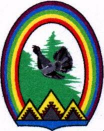 ДУМА ГОРОДА РАДУЖНЫЙХанты-Мансийского автономного округа – Югры РЕШЕНИЕот 25 ноября 2014 года    					                                   № 517                                                                      О предоставлении субсидии на возмещение затрат,  связанных с оказанием населению банных услуг по тарифам, не обеспечивающим возмещение издержек	Заслушав информацию заместителя главы администрации города Курбановой С.В. о предоставлении субсидии на возмещение затрат, связанных с оказанием населению банных услуг по тарифам, не обеспечивающим возмещение издержек, Дума города решила:	Информацию о предоставлении субсидии на возмещение затрат,  связанных с оказанием населению банных услуг по тарифам, не обеспечивающим возмещение издержек, принять к сведению. Глава города                                                                                         Г.П.Борщёв